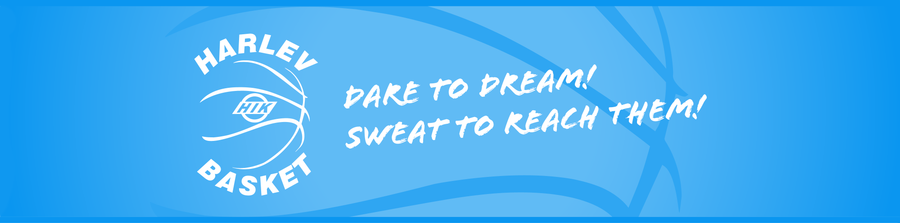 Værdiersamt forventningsafstemning for HIK Harlev Basket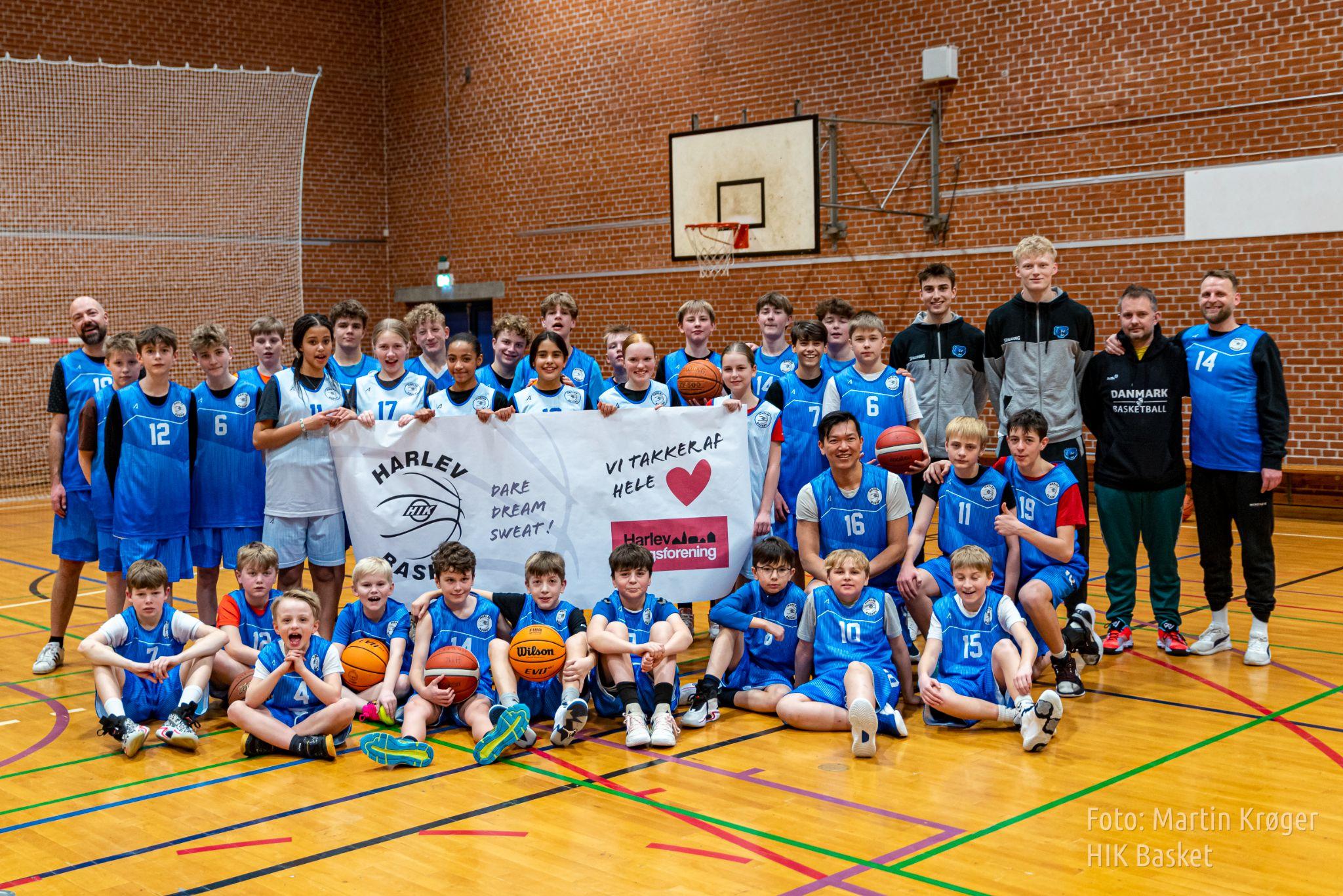 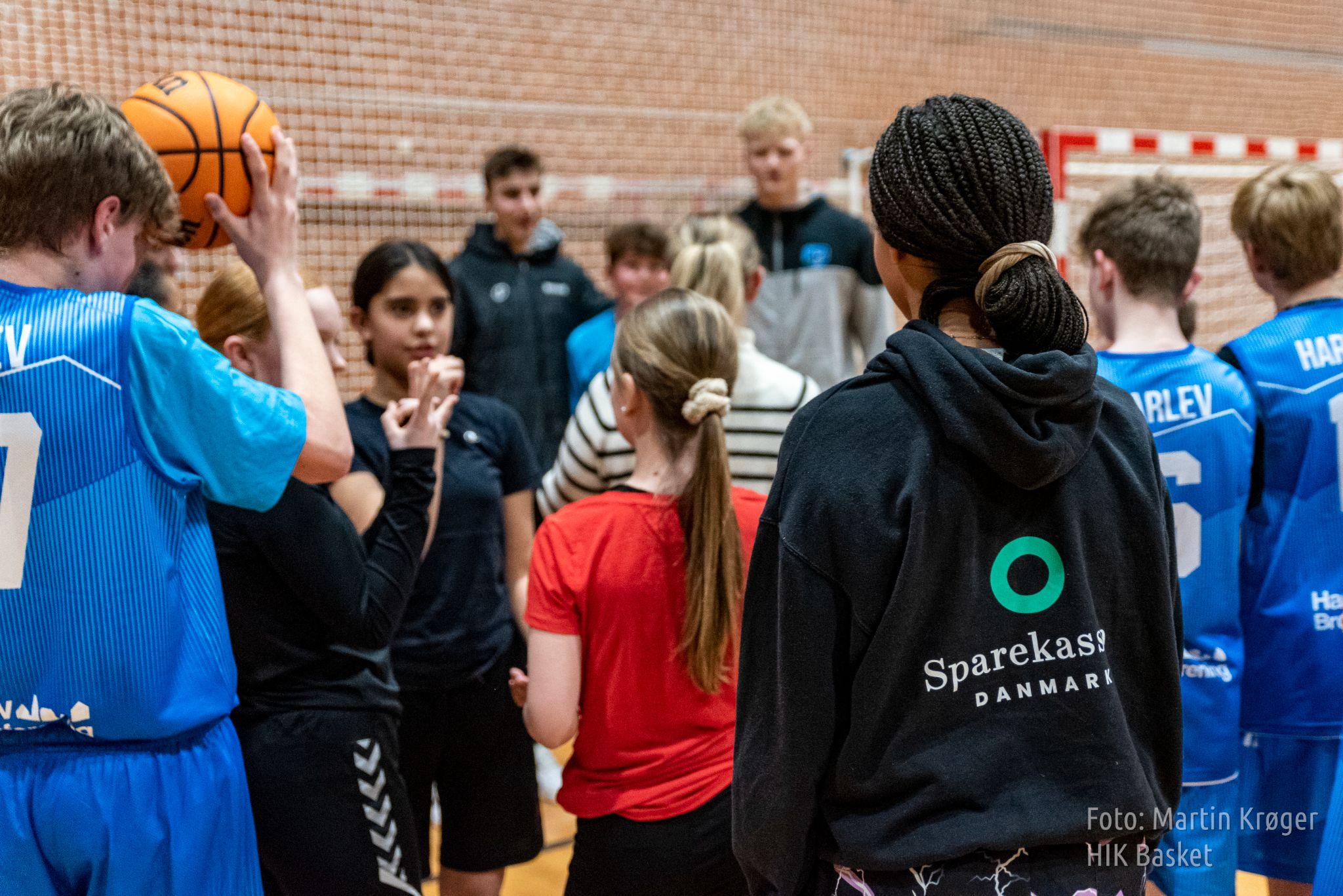 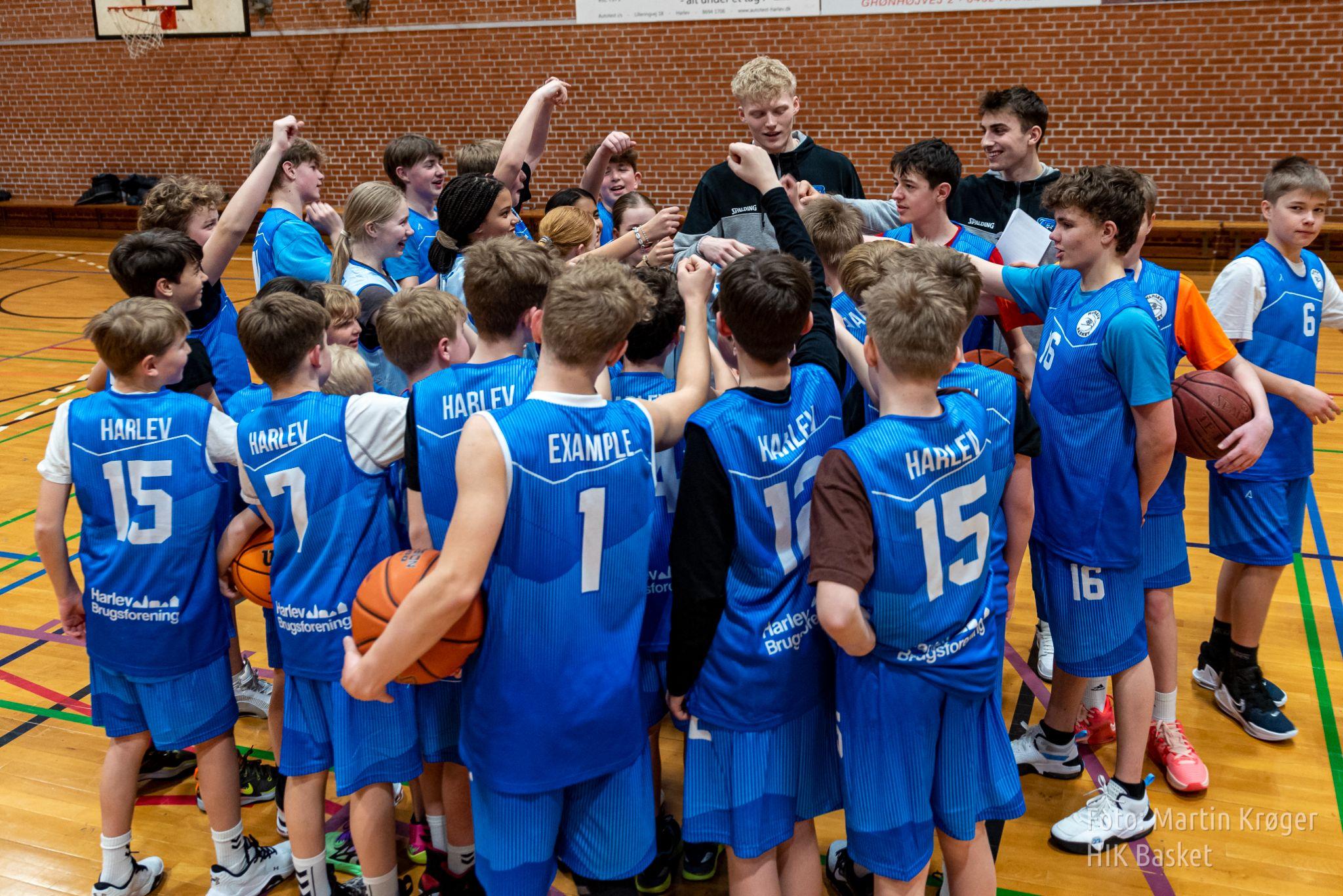 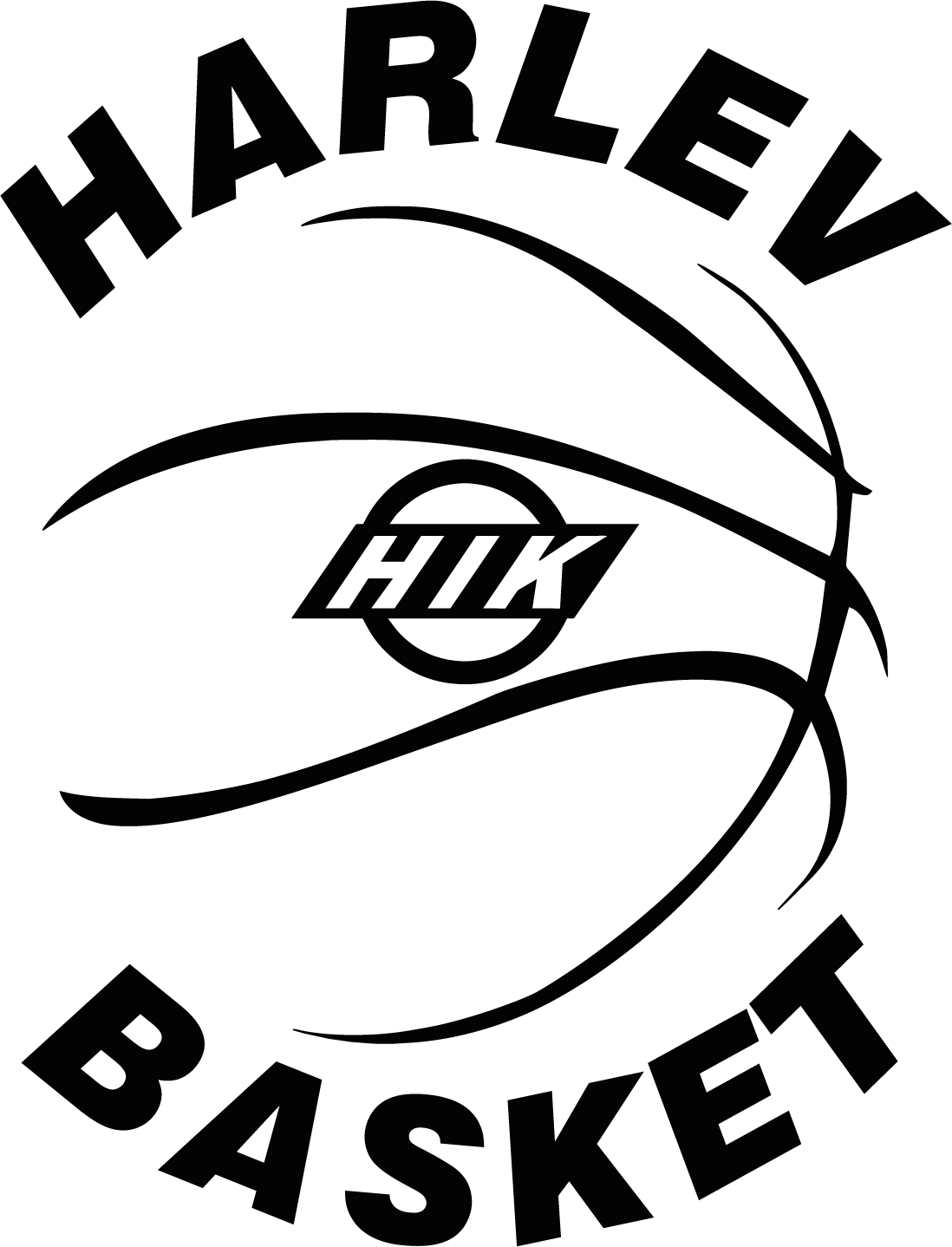 Værdier HIK Harlev BasketHIK Harlev Basket i Næshøjhallen baserer sig på et sæt af værdier, som vi gerne vil dele med omverdenen.Værdigrundlaget er vores retningslinjer i det daglige arbejde og signalerer det som karakteriserer Harlev basketball.VærdigrundlagHIK Harlev Basket bygger på et forpligtende fællesskab blandt alle spillere, ledere, forældre og trænere. Vi lægger vægt på: kvalitet, engagement samt vilje til at give alle i klubben gode rammer både sportsligt og socialtat alle får mulighed for at udvikle sit spillemæssige potentiale et godt forældresamarbejde bygget på fælles ansvar og gensidig respektat basket for børn har legen i centrum - basket er sjovt og for alleet klubliv præget af en god omgangstone, tolerance og ligeværddet gode kammeratskab frivillighedfastholdelse af medlemmer via muligheder for udvikling, brug af anerkendende tilgange i spillerudvikling og i det sociale miljøat træningen skal være udfordrende og sjovVi understøtter og efterlever DBBF retningslinjer for fair play.FormålHIK Harlev Basket lægger vægt på, at basket skal være sjovt og udviklende. Alle, uanset evner, potentiale og ambitioner, får gode udviklingsmuligheder i klubben. Det er foreningens overordnede formål at udbrede interessen for, og samle børn og unge omkring basketball. Foreningens målsætning er at tilbyde basketball på alle niveau, for piger og drenge i alle aldre.Vi ønsker at skabe gode basketballspillere og hele mennesker - menneske før medaljetagerDet skal være sjovt at spille basketball, men vi vil også vinde kampe.Vi prioriterer det gode kammeratskab og sociale aktiviteter for at understøtte holdånd og fællesskab, både indenfor de enkelte hold og i klubben som helhed.VisionVi ønsker at være samlingspunkt for basketball i og omkring Harlev.Vi ønsker at tilbyde basketball i et udviklende og trygt miljø med godt kammeratskab og store oplevelser for alle.Vi ønsker at kunne udvikle flere spillere med fremtid på landsholdsniveau og lignende.Vi skal turde drømme og ikke være bange for at svede for det.NøgleværdierVores klub tegnes af engagerede kræfter, som har tilknytning til det lokalområde, vi er placeret i.Vi understøtter og indgår i samarbejde med øvrige foreninger i vores lokalområde, det gælder både andre idrætsklubber og specifikt vores nabo basketballklubber.Vi arbejder på at få de bedst mulige faciliteter til at understøtte klubbens formål.Vi har fokus på at skabe gode rammer for børn og unge i vores lokalområde, i samspil med skole, kommune og forældre.Vi udviser åbenhed og tolerance over for nye medlemmer og understøtter, at alle får mulighed for at være aktive i klubben uanset økonomisk og social formåen.Vi forventer at alle spillere, forældre, trænere mv. er aktive i klubbens beslutninger og engagerer sig i løbende aktiviteter og udviklingstiltag.Vi ønsker at være synlige i nærområdet, i form af tydelig, klar og åben kommunikation med henblik på både rekruttering, sponsorering og generel information.Vi forholder os løbende til, hvordan en idrætsforening som vores kan følge med tiden og udvikle sig.Vi er lyttende i forhold til vores medlemmers ønsker og behov, også i forhold til nye tendenser og ideer.Forventningsafstemning for HIK Harlev Baskets medlemmer og forældre i forhold til bestyrelsens arbejdeArbejder for at sikre et godt samarbejde med og mellem spillerne, trænere, forældre og øvrige ledere Sørger for at trænere, ledere og spillerne får relevante tilbud om kurser og uddannelser inden for basketFordeler opgaver, der sikrer HIK Harlev Baskets daglige driftGør HIK Harlev Basket holdninger og værdigrundlag kendt blandt alle personer med tilknytning til foreningenSørger for repræsentation af HIK Harlev Basket i de organisationer klubben er medlem afSikrer at sponsorater i HIK Harlev Basket ikke strider mod klubbens værdigrundlagBidrager til udvikling af klubbenViser økonomisk ansvarlighed, så klubbens indtægter og udgifter er i balanceInformerer forældre om alle tilbud og initiativer i klubbenForventningsafstemning for HIK Harlev Basket i forhold til forældresamarbejdeUdviser frivillighed og involvering, eksempelvis ved stævner og arrangementerEr loyale over for klubbens værdigrundlag og holdningerIndgår i positiv dialog med bestyrelsen, så dens medlemmer får viden og inspiration til udvikling af klubben og viden om eventuelle problemerViser interesse for bestyrelsens arbejde og deltager i klubbens arrangementerViser ansvar over for de lokaler og materialer, der er stillet til rådighed for klubbens medlemmerEr gode ambassadører for HIK Harlev Basket - bidrager til en positiv ånd og omgangstone i klubbenViser ansvar over for de opgaver, der bliver tildeltPåtager sig opgaver til gavn for klubben mindst 1 gang pr. sæson - fx hjælp til hjemmestævner (kagebag o.a.), OK reklame i Meny, DHL-bar v. Aarhus Motion m.m.Hjælper med dommerbord, hvor nødvendigt, og deles om holdleder opgaven Støtter og hjælper unge trænereEr gode tilskuereTager kontakt til trænere og bidrager til løsninger, hvis der er uoverensstemmelser eller problemerEr bevidste om det ansvar, de har, når de transportere andres børn til stævner o.a.Forventningsafstemning for trænere i HIK Harlev BasketAt skabe en glad og tryg atmosfære til træning og kampeAt være opmærksom på såvel den enkelte spiller som holdetAt kontakte forældrene, hvis der opstår problemer som ikke umiddelbart løses ved en snak mellem spiller og trænerSikker transport af spillere til kampe og stævnerAt medvirke til en positiv ånd og omgangstone på holdeneAt give alle spillere, uanset forudsætninger, gode muligheder for at spille basketballAt være et godt eksempel for spillerne ved kampe og stævnerI overvejende grad basere træningen på principperne fra ATK (Aldersrelateret træningskoncept)Udmelding til spillere og forældre om strukturen på holdet, bl.a. i forhold til afbud, tilmelding til træning og kampeAt gennemføre “Italiensk Mini basket” kursusAt dygtiggøre sig som træner, herunder rettidig opdatering af trænerlicensAt gennemføre Antidoping Danmarks e-læringskursus “Antidoping 1 - Konkurrence idræt” på www.uddannelse.antidoping.dk Forventningsafstemning for spillere i HIK Harlev BasketBidrager til en positiv ånd og omgangstone ved træning og kampeViser positiv gejst, engagement og vilje til træning og kampe Udviser tolerance og tillid i forhold til holdkammeraterEr gode tilskuere, der støtter vores hold, uden at genere modstanderneOpfører sig pænt over for trænerne, dommere og modstandereBidrager til at gøre HIK Harlev Basket til en god basketklubI størst mulighed omfang deltager i klubbens sociale liv og hjælper til ved arrangementer til gavn for klubbenVil blive bedre til basket og have det sjovt til træning og kampeEr en god og loyal holdkammerat over for alle på holdetDeltager på holdets præmisser og følger holdets reglerPåtager sig opgaver efter evne i forbindelse med kampe, stævner og arrangementer i klubben - fx:fra U13 hjælper til ved dommerbord, fra U13 uddanner sig til klubdommer, hvis interessedeltager i trænerkursus, hvis interesseHIK Harlev Basket sørger for at spillerneHar det sjovt med træning og kammerater på tværs af årgange samt hjemby - godt kammeratskab skaber gode spillereFår gode uddannede trænere Bliver set og hørt i træningsøjemed - træning skal være sjovt og udviklende Bliver støttet i udførelse af idéer som holdet får i forhold til træning og sociale arrangementer - sammen er vi bedstKommer til stævner - grand prix stævner og evt. pokalturneringTilbydes deltagelse i 2 store stævner årligt - f.eks Lystrup Cup, Aarhus Basketball Festival, Fredericia Cup og  Lemvig Cup, evt. også stævne i udlandetTilbydes deltagelse i regions træninger og “skills camps”Kommer med til arrangementer i klubbenFår dommere og dommerbord til kampeneFår stillet tøj til rådighed til kamp